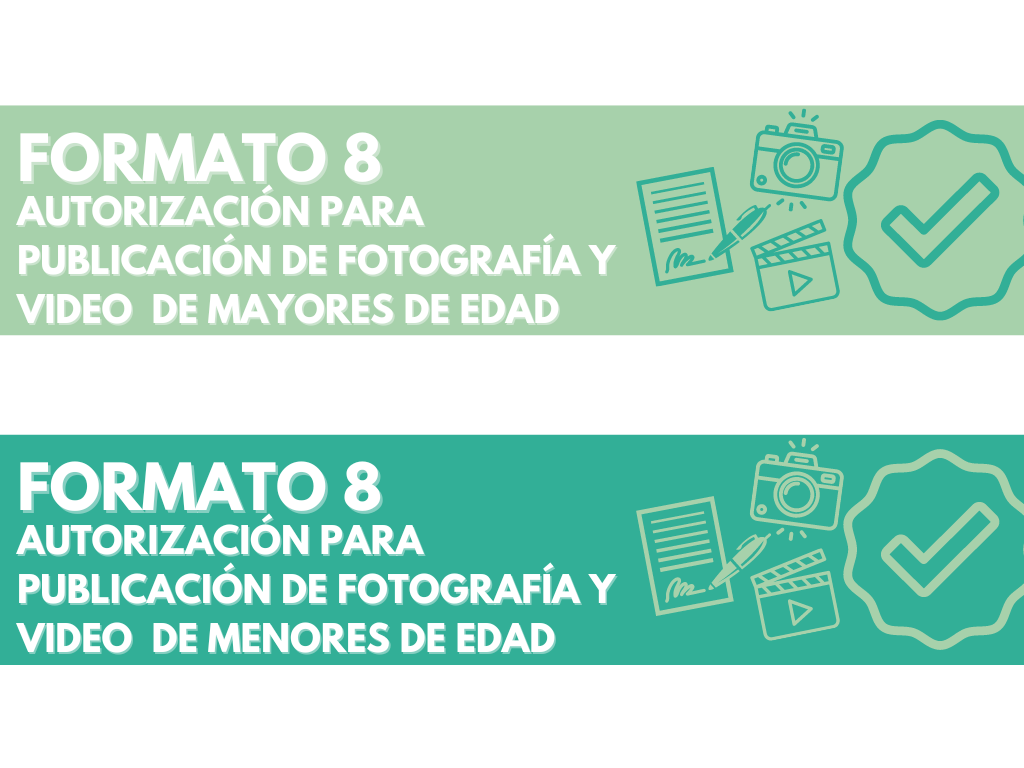 Por el presente documento, Yo (Nombre completo del alumno) de nacionalidad mexicana, mayor de edad, con domicilio en (calle, número interior y exterior, colonia, municipio, estado) en el ejercicio de la patria potestad, y estando todo conforme, manifiesto lo siguiente:Que AUTORIZO se publiquen fotografías y vídeos en las páginas electrónicas y documentos oficiales del Consejo de Ciencia y Tecnología del Estado de Tabasco (CCYTET), con imágenes mías, relacionadas con su participación en la Feria Tabasqueña de Ciencias e Ingenierías 2024 (FETACI), con el fin de divulgar y promover la participación de jóvenes en eventos de carácter de investigación científico-tecnológica.Sin más que manifestar, me ratifico en todo el contenido de la presente autorización y en señal de conformidad procedo a firmar y para el mismo efecto proporciono copia de mi identificación oficial.______________________________________(Nombre completo y firma del alumno)Fecha: dia/mes/año